§1722.  Voluntary restraint(REALLOCATED FROM TITLE 22, SECTION 1721)1.  Voluntary restraint.  To control the rate of growth of the costs of hospital services, each hospital licensed under chapter 405 may voluntarily restrain cost increases and consolidated operating margins in accordance with this section. Each hospital shall annually report to the joint standing committee of the Legislature having jurisdiction over health and human services matters regarding its efforts made pursuant to this section. The targets and methodology apply to each hospital’s fiscal year beginning on or after the effective date of this section.A.  Each hospital may voluntarily hold its consolidated operating margin to no more than 3%.  For purposes of this paragraph, a hospital’s consolidated operating margin is calculated by dividing its consolidated operating income by its total consolidated operating revenue.  [RR 2007, c. 2, §9 (RAL).]B.  Each hospital may voluntarily restrain its increase in its expense per casemix-adjusted inpatient and volume-adjusted outpatient discharge to no more than 110% of the forecasted increase in the hospital market basket index for the coming federal fiscal year, as published in the Federal Register, when the federal Centers for Medicare and Medicaid Services publishes the Medicare program’s hospital inpatient prospective payment system rates for the coming federal fiscal year. For purposes of this paragraph, the measure of a hospital’s expense per casemix-adjusted inpatient and volume-adjusted outpatient discharge is calculated by:(1)  Calculating the hospital’s total hospital-only expenses;(2)  Subtracting from the hospital’s total hospital-only expenses the amount of the hospital’s bad debt;(3)  Subtracting from the amount reached in subparagraph (2) the hospital taxes paid to the State during the hospital’s fiscal year; and(4)  Dividing the amount reached in subparagraph (3) by the product of:(a)  The number of inpatient discharges, adjusted by the all payer case mix index for the hospital; and(b)  The ratio of total gross patient service revenue to gross inpatient service revenue.For the purposes of this paragraph, a hospital’s total hospital-only expenses include any item that is listed on the hospital’s Medicare cost report as a subprovider, such as a psychiatric unit or rehabilitation unit, and does not include nonhospital cost centers shown on the hospital’s Medicare cost report, such as home health agencies, nursing facilities, swing beds, skilled nursing facilities and hospital-owned physician practices. For purposes of this paragraph, a hospital’s bad debt is as defined and reported in the hospital’s Medicare cost report and as submitted to the Maine Health Data Organization pursuant to chapter 1683.  [PL 2023, c. 405, Pt. A, §51 (AMD).][PL 2023, c. 405, Pt. A, §51 (AMD).]SECTION HISTORYRR 2007, c. 2, §9 (RAL). PL 2023, c. 405, Pt. A, §51 (AMD). The State of Maine claims a copyright in its codified statutes. If you intend to republish this material, we require that you include the following disclaimer in your publication:All copyrights and other rights to statutory text are reserved by the State of Maine. The text included in this publication reflects changes made through the First Regular and First Special Session of the 131st Maine Legislature and is current through November 1, 2023
                    . The text is subject to change without notice. It is a version that has not been officially certified by the Secretary of State. Refer to the Maine Revised Statutes Annotated and supplements for certified text.
                The Office of the Revisor of Statutes also requests that you send us one copy of any statutory publication you may produce. Our goal is not to restrict publishing activity, but to keep track of who is publishing what, to identify any needless duplication and to preserve the State's copyright rights.PLEASE NOTE: The Revisor's Office cannot perform research for or provide legal advice or interpretation of Maine law to the public. If you need legal assistance, please contact a qualified attorney.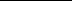 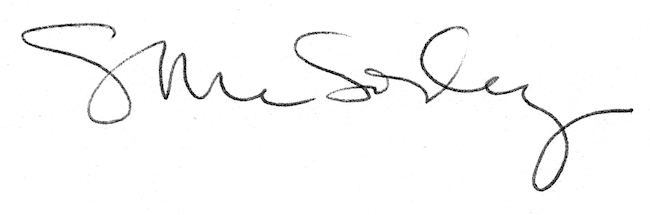 